The Lord’s PrayerOur Father, who art in heaven, hallowed be thy name. Thy kingdom come, Thy will be done on earth as it is in heaven. Give us this day our daily bread and forgive us our trespasses, as we forgive those who trespass against us. And lead us not into temptation, but deliver us from evil. For thine is the kingdom, and the power, and the glory, forever. Amen.*Singing Our Faith # 526   “What a Friend We Have in Jesus”*Blessing and Dismissal*PostludeScatter to Serve God & NeighborWelcome to all! We gather to praise God for the innumerable blessings given to us and to grow deeper in the Spirit. Joyfully, let us lift our hearts to God.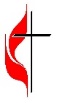 DIRECTORY OF CHESTNUT HILL UNITED METHODIST CHURCH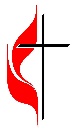 C hestnut Hill United Methodist ChurchMaking disciples of Jesus Christ 
for the transformation of the world.You are welcome at Chestnut Hill UMC. 
4660 Fort Avenue ~ Lynchburg, Virginia 24502Church: 434-239-8423 Minister’s Cell: 434-944-7723, Minister’s Email: awhite@ves.orgAssociate Minister’s Cell: 1-502-489-0200Associate Minister’s Email: healingsolutions12@gmail.comEmail: chestnuthillumc@comcast.net On the Web at chestnuthillumc.netFind us on Facebook: Chestnut Hill United Methodist Church    Chestnut Hill United Methodist Church        10:30 a.m. ~ October 15, 2023 ~ Twentieth Sunday after PentecostOur ministry vision for the Virginia Annual Conference is “to be disciples of Jesus Christ who are lifelong learners, who influence others to serve.” Welcome! Join us in worshiping God!PreludeWelcome and Ministry Announcements  Welcome in the name of Christ our Lord. Please register your attendance, printing your name, address, phone, and email, on the attendance pad provided on your pew. Thank you for silencing cell phones as we gather to worship God.Invocation*GreetingYou moved on the waters,you called to the deep,then you coaxed up the mountainsfrom the valleys of sleep;and over the eons you called to each thing:"Awake from your slumbersand rise on your wings."You sang in a stable,you cried from a hill,then you whispered in silencewhen the whole world was still;and down in the cityyou called once again,when you blew through your peopleon the rush of the wind.You call from tomorrow,you break ancient schemes.From the bondage of sorrowall the captives dream dreams;our women see visions,our men clear their eyes.With bold new decisions your people arise.  (James K. Manley, 1975)*Singing Our Faith # 160	“Rejoice, Ye Pure in Heart”*Opening PrayerLord, we pray that your grace may always precede and follow us, that we may continually be given to good works; through Jesus Christ our Lord, who lives and reigns with you and the Holy Spirit, one God, now and for ever. Amen.Special Music	         “His Eye Is on the Sparrow”Greeting Friends and NeighborsPrayer for IlluminationLord, open our hearts and minds by the power of your Holy Spirit, that as the Scriptures are read and your Word is proclaimed, we may hear with joy what you say to us today. Amen.Scripture Lessons	Matthew 7:1-6 and Psalm 24The Word of God for the people of God. 	Thanks be to God.*Singing Our Faith # 472	“Near to the Heart of God”The Good News      “Greatest Spiritual Reality”      Melody InfingerBringing Forward God’s Tithes and Our Gifts*Doxology # 95   Praise God from whom all blessings flow; praise him, all Creatures here below; praise him above, ye heavenly host; praise Father, Son, and Holy Ghost. Amen.*Prayer of ThanksgivingSharing of Joys and Concerns**Calendar ****Looking Ahead on the Calendar **Chestnut Hill extends Christian love and sympathy to the family of Bruce & Betty Creasey. Mr. Creasey passed away on October 9th, and Mrs. Creasey passed away on October 11th. They were the in-laws to Christine Creasey, Chet & Mary Walker’s daughter.Cards for Homebound MembersPlease take a moment to sign the cards for our homebound members that Erin has placed in the Commons.For the Grocery Cart: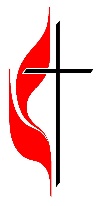 October ~ Canned green beans, corn, yams, cranberry sauce, boxed instant mashed potatoes, stuffing mix.Place donations in the grocery cart, located in the Commons.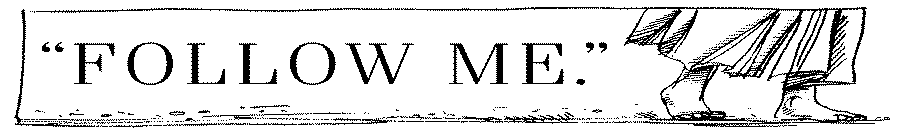 **Calendar ****Looking Ahead on the Calendar **Chestnut Hill extends Christian love and sympathy to the family of Bruce & Betty Creasey. Mr. Creasey passed away on October 9th, and Mrs. Creasey passed away on October 11th. They were the in-laws to Christine Creasey, Chet & Mary Walker’s daughter.Cards for Homebound MembersPlease take a moment to sign the cards for our homebound members that Erin has placed in the Commons.For the Grocery Cart:October ~ Canned green beans, corn, yams, cranberry sauce, boxed instant mashed potatoes, stuffing mix.Place donations in the grocery cart, located in the Commons.Sue Haupert-JohnsonSue Haupert-Johnson  Richmond Area Resident Bishop  Richmond Area Resident BishopDenise BatesDenise BatesMountain View District SuperintendentMountain View District SuperintendentAdam WhiteAdam WhiteMinisterMinisterErin LongErin LongAssociate MinisterAssociate MinisterMonica CampbellMonica CampbellAdministrative AssistantAdministrative AssistantHeather WilsonHeather WilsonDirector of Music MinistryDirector of Music MinistryJudy MartinJudy Martin Bookkeeper BookkeeperJudy RobertsonElizabeth NicholsJudy RobertsonElizabeth NicholsLay Leader        Missionary in Henry CountyLay Leader        Missionary in Henry CountySunday, 10/15Deadline for November newsletter articles.Monday, 10/166:00 p.m.Line Dancing (Camp Meadowlark)Friday, 10/2010:00 a.m.HomeschoolTuesday, 10/246:00 p.m.Finance Committee7:00 p.m.Administrative CouncilSunday, 10/2910:00 a.m.ChoirSunday, 10/15Deadline for November newsletter articles.Monday, 10/166:00 p.m.Line Dancing (Camp Meadowlark)Friday, 10/2010:00 a.m.HomeschoolTuesday, 10/246:00 p.m.Finance Committee7:00 p.m.Administrative CouncilSunday, 10/2910:00 a.m.Choir